Инструкция по просмотру очереди на зачисление в дошкольное образовательное учреждениена Портале образовательных услуг Свердловской областиУзнать номер очереди ребенка в рамках заявленного детского сада можночерез Портал образовательных услуг Свердловской области, пройдя по ссылке: https://edu.egov66.ru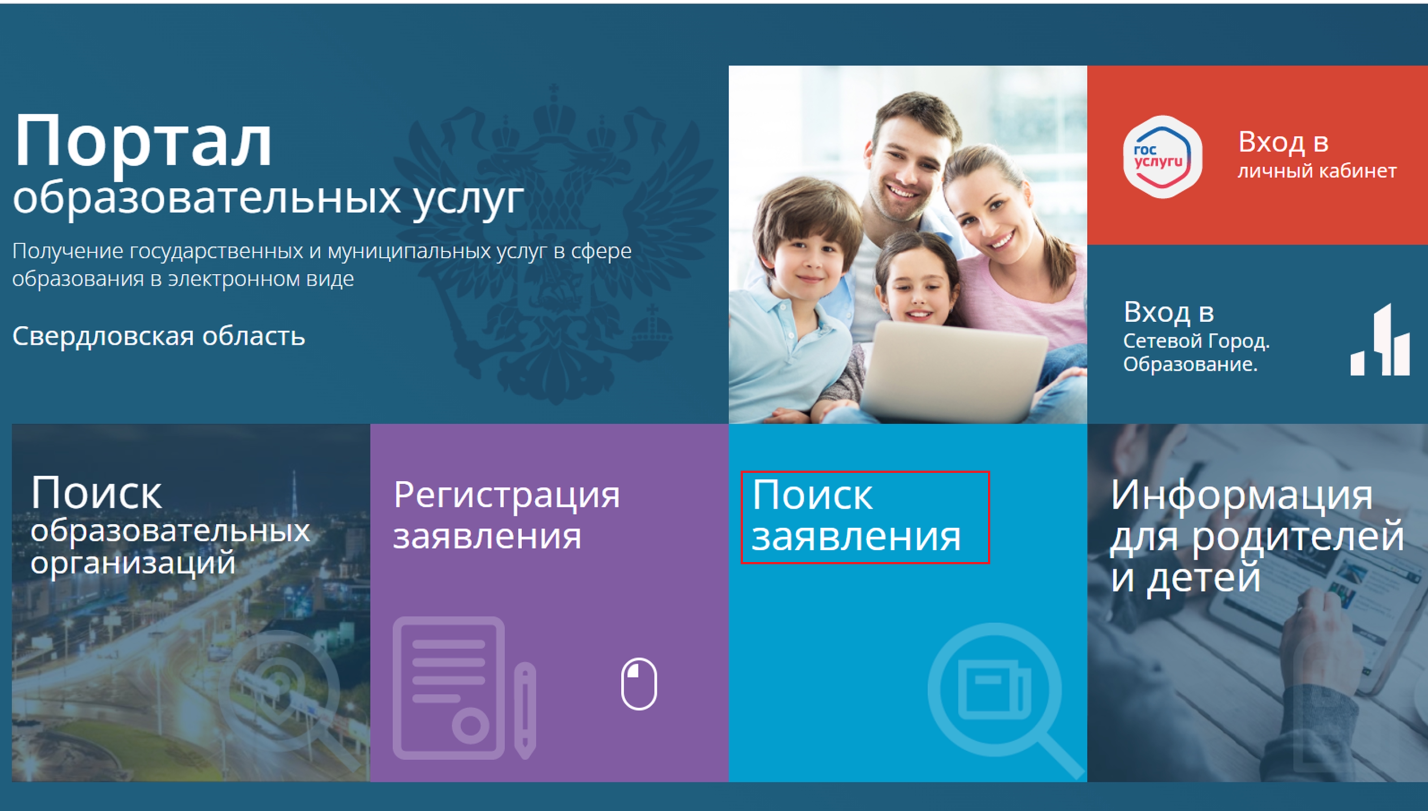                                                                      Выбрать рубрику «Поиск заявления»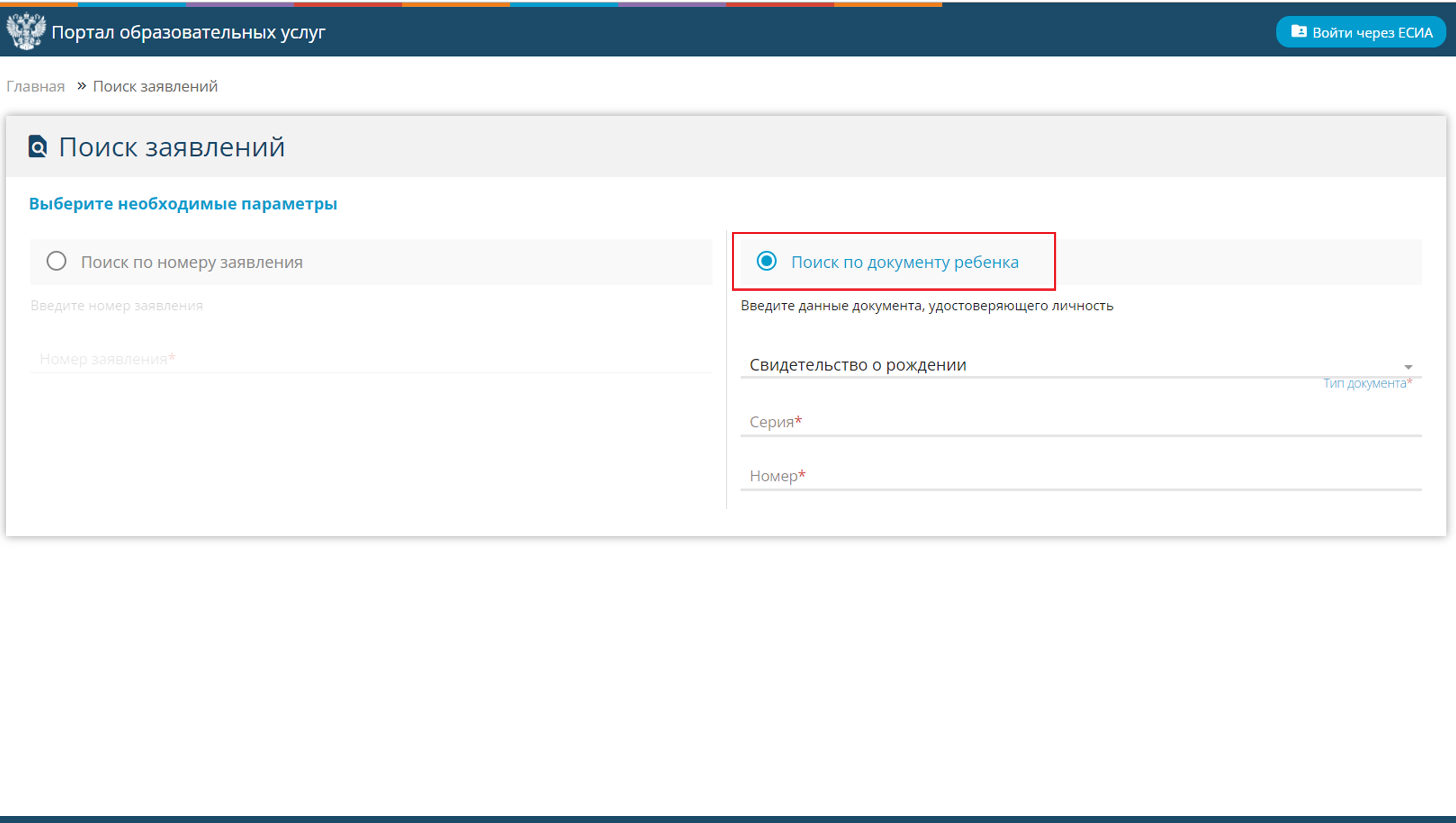  Ввести номер заявления        или        ввести серию и номер документаВыбираем способ поиска - по номеру заявления или по документу ребенка. Например, вводим серию и номер свидетельства о рождении в соответствующие поля, нажимаем клавишу «найти». После чего будет доступна вся информация по заявлению:- тип заявления, - дата регистрации, - статус заявления,- тип оповещения,- желаемая дата зачисления, - список предпочитаемых организаций,- позиция ребенка в очереди,- наличие льготы.Разъяснения  о статусе заявления в ДОУ:- «новое» - заявление зарегистрировано,- «очередник» - ребёнок стоит в очереди в ДОУ,- «направлен в ДОУ» - родителю или законному представителю ребенка    необходимо обратиться к руководителю ДОУ,- «зачислен» - ребенок зачислен в ДОУ,- «отозвано» - для уточнения информации необходимо обратиться по телефону (3435) 37-87-16 или лично в МКУ «Центр развития образования» по адресу: г. Нижний Тагил, ул. Ломоносова, 49 (5 этаж, каб. 519, 520). 